Date __________________________                                            Name _______________________________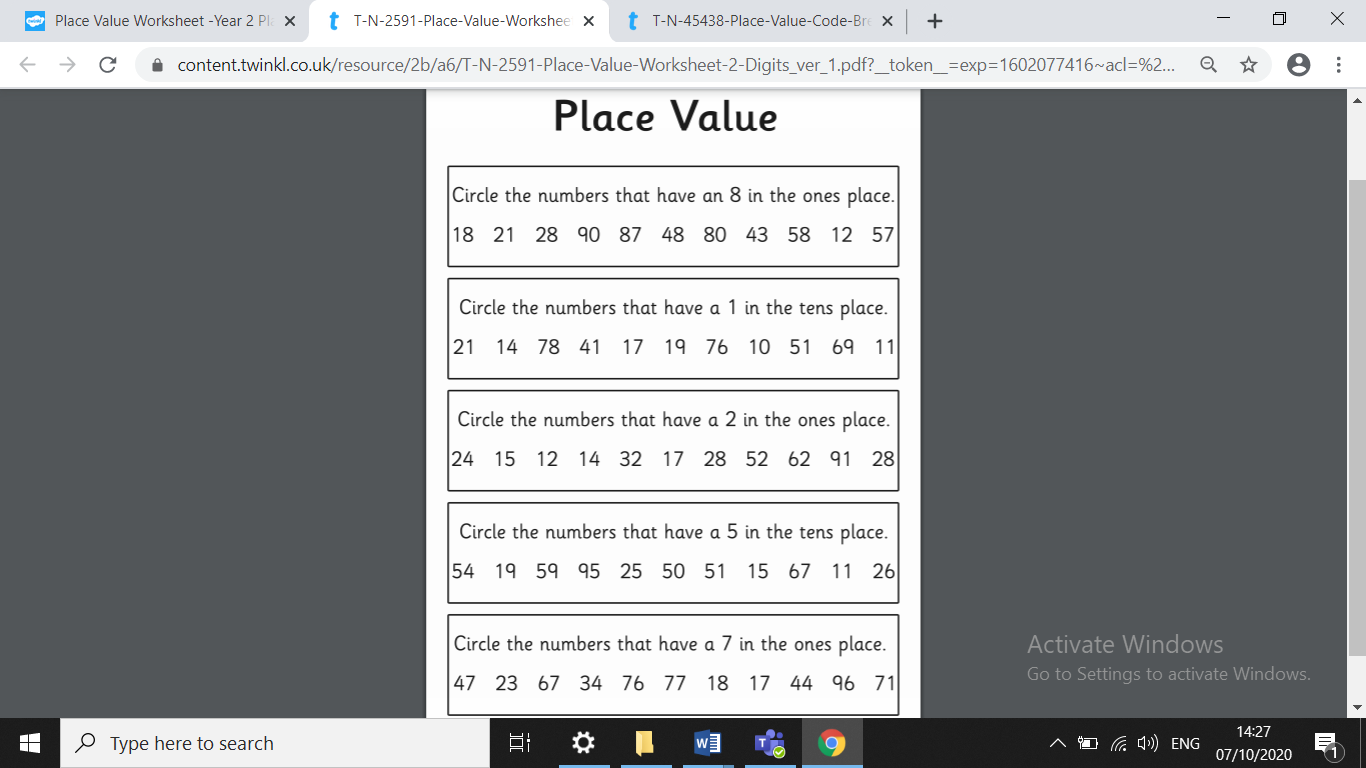 